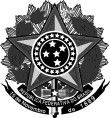 MINISTÉRIO DA EDUCAÇÃO Secretaria de Educação Profissional e Tecnológica Instituto Federal de Educação, Ciência e Tecnologia do Rio Grande do Sul Campus Vacaria Coordenadoria de Licitações e Contratos Estrada João Viterbo de Oliveira, 3061 – Rural – Vacaria/RS – CEP 95.219-899 Telefone: (54) 3231.7400 – www.ifrs.edu.br – E-mail: licitacao@vacaria.ifrs.edu.br MODELO DE DECLARAÇÃO DE ELABORAÇÃO INDEPENDENTE DE PROPOSTA _________________________ (representante do licitante), portador da Cédula de Identidade RG nº ____________ e do CPF nº ____________, como representante devidamente constituído de _________________________ (identificação do licitante ou do Consórcio), inscrita no CNPJ nº ____________, doravante denominado LICITANTE,  para fins do disposto no Edital da presente Licitação, declara, sob as penas da lei, em especial o art. 299 do Código Penal Brasileiro, que: a proposta apresentada para participar da presente Licitação foi elaborada de maneira independente pelo Licitante e o conteúdo da proposta não foi, no todo ou em parte, direta ou indiretamente, informado, discutido ou recebido de qualquer outro participante potencial ou de fato da presente Licitação, por qualquer meio ou por qualquer pessoa; a intenção de apresentar a proposta elaborada para participar da presente Licitação não foi informada, discutida ou recebida de qualquer outro participante potencial ou de fato da presente Licitação, por qualquer meio ou por qualquer pessoa; que não tentou, por qualquer meio ou por qualquer pessoa, influir na decisão de qualquer outro participante potencial ou de fato da presente Licitação quanto a participar ou não da referida licitação; que o conteúdo da proposta apresentada para participar da presente Licitação não será, no todo ou em parte, direta ou indiretamente, comunicado ou discutido com qualquer outro participante potencial ou de fato da presente Licitação antes da adjudicação do objeto da referida licitação; que o conteúdo da proposta apresentada para participar da presente Licitação não foi, no todo ou em parte, direta ou indiretamente, informado, discutido ou recebido de qualquer integrante do órgão licitante antes da abertura oficial das propostas; e que está plenamente ciente do teor e da extensão desta declaração e que detém plenos poderes e informações para firmá-la.                            _________________________, em ___ de_____________ de ______ ________________________________________ (assinatura do representante legal do licitante) 